Уважаемые господа, Компания Western Technologies Inc. и НКП «Центр по развитию Цинка» выражают Вам свое почтение и приглашают посетить круглый стол, посвященный новой технологии, разработанной для использования в горячем цинковании. Тема: «Автоматическое непрерывное цинкование арматуры для железобетонных конструкций - новая революционная технология» Круглый стол пройдёт в рамках выставки «Металл-Экспо», 15 ноября, г.Москва, ВДНХ, пав. №75, конференц-зал № 238, в 10:00.Будем рады представить вашему вниманию эффективную технологию горячего цинкования стальной арматуры и профилей, работающей полностью в автоматическом, непрерывном режиме. В рамках круглого стола будут обсуждаться вопросы рынка горячеоцинкованной арматуры, её преимущества и применение в строителстве и дорожной инфраструктуре.Основные отличительные особенности новой технологии цинкования арматуры:большая производительность – от 25 тонн/час;возможность регулирования толщины покрытия;низкая себестоимость;покрытие имеет хорошую адгезию и позволяет сгибать или растягивать изделие без образования трещин, шелушения или отслаивания;не применяется химическая предварительная обработка;полностью автоматическая система!Присылайте Ваши заявки на участие на почту: benjamin.fedichkin@westechgalv.ru и 7720739@mail.ruПриглашаем вас так же посетить наш выставочный стенд № 2А55 в период с 13 по 16 ноября 2018г. С уважением,Western Technologies, Inc.  4404 South Maybelle Ave.    email: sales@westechgalv.com            Tulsa, OK, USA  74107            http: www.westechgalv.comPhone:  (918) 712-2406               FAX: (918) 712-9850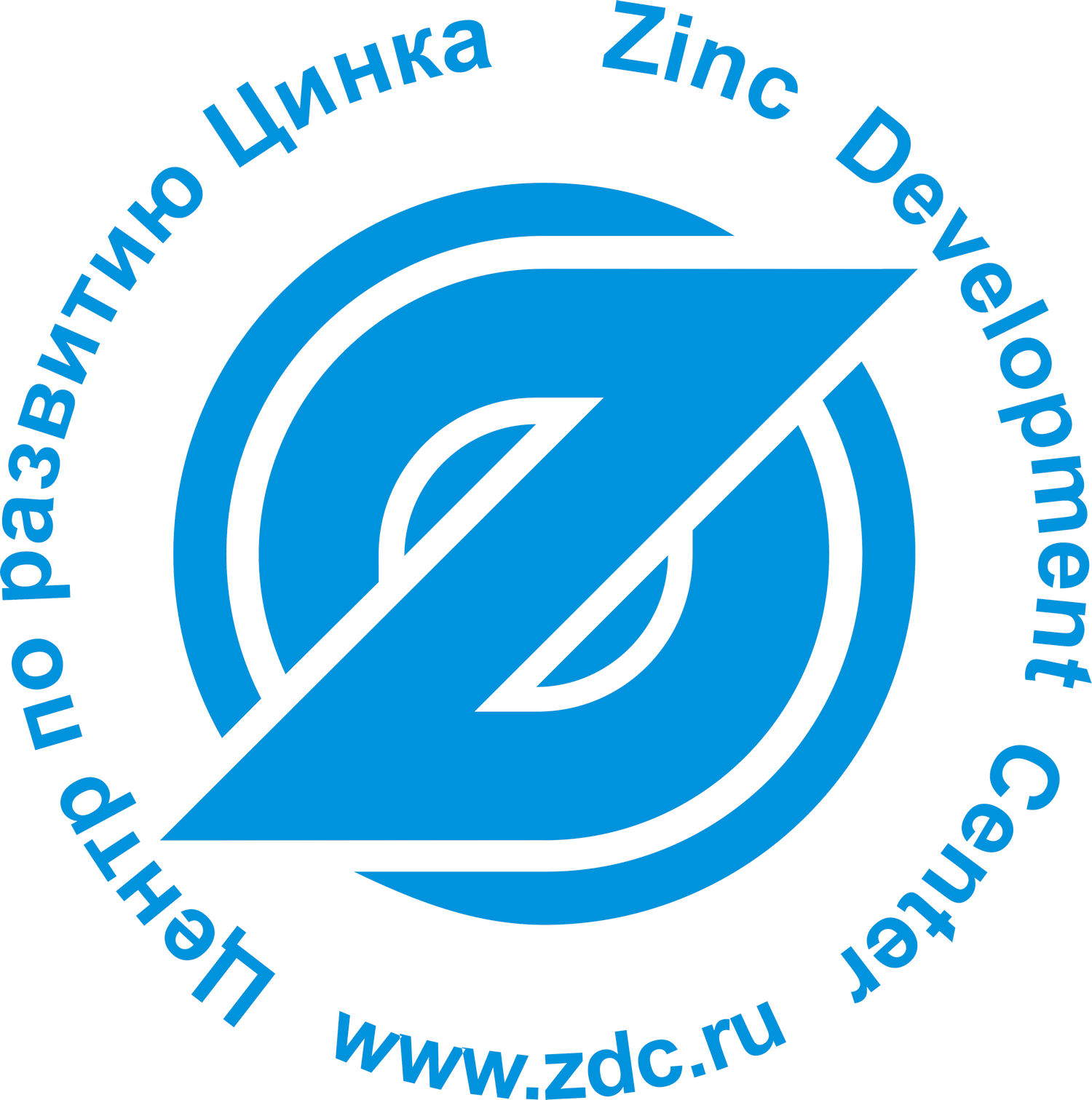 NCP “ZDC”«Центр по развитию Цинка»Некоммерческое партнерствоТел: (495)772-07-39/(495)955-01-98      E-mail: 7720739@mail.ru Western Technologies Inc.Представительство в МосквеВениамин ФедичкинРуководитель проектовмоб.: +7 (916) 105-84-14E-mail: benjamin.fedichkin@westechgalv.ruНКП «Центр по развитию цинка» Владислав Полькин Ген. директор НКП «ЦРЦ»Тел: +7 (495) 772-07-39E-mail: 7720739@mail.ru